¿Qué tienes en tú mochila?	Tengo un/una/unos/unas _____________.        El/ella tiene un/una/unos/unas _________.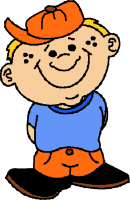 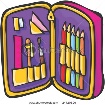 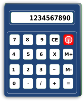 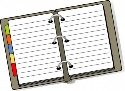 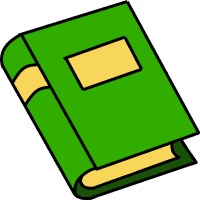 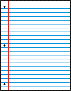 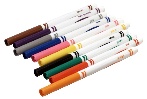 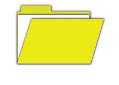 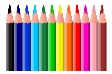 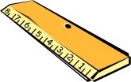 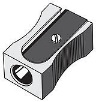 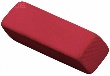 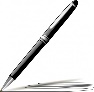 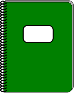 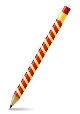 Lápiz/lápicesCuaderno/sPluma/sBorrador/esSacapuntasRegla/sCarpeta/sColor/esMarcador/esPapelLibro/sAgenda/scalculadoraCartucheraNombre1.2.3.4.5.6.7.8.9.10.11.12.13.14.15.16.